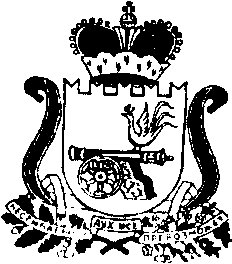 АДМИНИСТРАЦИЯ   МУНИЦИПАЛЬНОГО ОБРАЗОВАНИЯ«КАРДЫМОВСКИЙ РАЙОН» СМОЛЕНСКОЙ ОБЛАСТИПОСТАНОВЛЕНИЕот 27.11.2013   № 0751О  внесении изменений  в муниципальную программу «Охрана окружающей среды на территории муниципального образования «Кардымовский район» Смоленской области» на 2013-2015 годы»Администрация муниципального образования «Кардымовский район» Смоленской области  п о с т а н о в л я е т:1. Внести в муниципальную программу «Охрана окружающей среды на территории муниципального образования «Кардымовский район» Смоленской области на 2013-2015 годы»,  утвержденную постановлением Администрации муниципального образования «Кардымовский район» Смоленской области»  № П-0980 от 23.11.2012 следующие изменения: 1.1. В паспорте Программы позицию «Объемы и источники финансирования  программы» изложить в следующей редакции: Общий объем финансирования Программы за счет средств бюджета муниципального образования «Кардымовский район» Кардымовского района составит 40 тыс. рублей, в том числе:2014 год – 20 тыс. руб.,2015 год – 20 тыс. руб.1.2. Раздел 4 изложить в следующей редакции:Реализация Программы предусматривается за счет  средств районного бюджета. Общий объем финансирования Программы составляет 40 тыс. рублей, в том числе по годам:	2014 год – 20  тыс. рублей;	2015 год -  20  тыс. рублей. 1.3.  В приложении  к программе в задаче 1 «Улучшение состояния атмосферного воздуха»— пункт 1.1 изложить в следующей редакции:1.4.  В приложении  к программе в задаче 2 «Улучшение качества питьевого водоснабжения»— пункт 2.1 изложить в следующей редакции:1.5.  В приложении  к программе в задаче 3 «Улучшение состояния поверхностных водоемов»— пункт 3.1 изложить в следующей редакции:— пункт 3.2 изложить в следующей редакции:1.6. в приложении  к программе в задаче 4 «Улучшение состояния почв»— пункт 4.1 изложить в следующей редакции:1.7. в приложении  к программе— позицию «Всего по программе:» изложить в следующей редакции:2. Контроль исполнения настоящего постановления возложить на Заместителя Главы Администрации муниципального образования « Кардымовский район» Смоленской области С.В. Ануфриева.3. Настоящее постановление опубликовать в районной газете «Знамя труда»-Кардымово.4. Настоящее  постановление вступает в законную силу со дня его подписания.1.1Увеличение площади зелёных насаждений вдоль улиц и автодорог, в парках и скверах2013-2015 ггАдминистрации сельских и городского поселений8000-40004000Районный бюджет— пункт 1.2 изложить в следующей редакции:— пункт 1.2 изложить в следующей редакции:— пункт 1.2 изложить в следующей редакции:— пункт 1.2 изложить в следующей редакции:— пункт 1.2 изложить в следующей редакции:— пункт 1.2 изложить в следующей редакции:— пункт 1.2 изложить в следующей редакции:— пункт 1.2 изложить в следующей редакции:— пункт 1.2 изложить в следующей редакции:1.2Приобретение ящиков для хранения и перевозки отработанных ртутьсодержащих ламп2013-2015 гг.Администрации сельских и городского поселений8000-40004000Районный бюджет— позицию «Итого» изложить в следующей редакции:— позицию «Итого» изложить в следующей редакции:— позицию «Итого» изложить в следующей редакции:— позицию «Итого» изложить в следующей редакции:— позицию «Итого» изложить в следующей редакции:— позицию «Итого» изложить в следующей редакции:— позицию «Итого» изложить в следующей редакции:— позицию «Итого» изложить в следующей редакции:— позицию «Итого» изложить в следующей редакции:Итого:в том числе:средства районного бюджетаИтого:в том числе:средства районного бюджетаИтого:в том числе:средства районного бюджетаИтого:в том числе:средства районного бюджета1600016000--80008000800080002.1Оснащение водозаборных сооружений системами обезжелезивания и современными способами обеззараживания воды2013-2015 гг.Отдел строительства и коммуникаций  Администрации муниципального образования «Кардымовский район» Смоленской области,Администрации сельских и городского поселений6000-30003000Районный бюджет— позицию «Итого» изложить в следующей редакции:— позицию «Итого» изложить в следующей редакции:— позицию «Итого» изложить в следующей редакции:— позицию «Итого» изложить в следующей редакции:— позицию «Итого» изложить в следующей редакции:— позицию «Итого» изложить в следующей редакции:— позицию «Итого» изложить в следующей редакции:— позицию «Итого» изложить в следующей редакции:— позицию «Итого» изложить в следующей редакции:Итого:в том числе:средства районного бюджетаИтого:в том числе:средства районного бюджетаИтого:в том числе:средства районного бюджетаИтого:в том числе:средства районного бюджета60006000--30003000300030003.1Обустройство мест массового отдыха людей на водных объектах2013-2015 гг.Администрации сельских и городского поселений6000-30003000Районный бюджет3.2Развитие систем канализации и очистки вод: хозяйственно-бытовых, производственных, ливневых2013-2015 гг.Отдел строительства и коммуникаций  Администрации муниципального образования «Кардымовский район» Смоленской области,Администрации сельских и городского поселенийОтдел строительства и коммуникаций  Администрации муниципального образования «Кардымовский район» Смоленской области,Администрации сельских и городского поселений60006000-30003000Районный бюджет— позицию «Итого» изложить в следующей редакции:— позицию «Итого» изложить в следующей редакции:— позицию «Итого» изложить в следующей редакции:— позицию «Итого» изложить в следующей редакции:— позицию «Итого» изложить в следующей редакции:— позицию «Итого» изложить в следующей редакции:— позицию «Итого» изложить в следующей редакции:— позицию «Итого» изложить в следующей редакции:— позицию «Итого» изложить в следующей редакции:— позицию «Итого» изложить в следующей редакции:— позицию «Итого» изложить в следующей редакции:Итого:в том числе:средства районного бюджетаИтого:в том числе:средства районного бюджетаИтого:в том числе:средства районного бюджетаИтого:в том числе:средства районного бюджета12000120001200012000----60006000600060004.1Ликвидация несанкционированных свалок2013-2015 гг.Администрации сельских и городского поселений6000-30003000Районный бюджет— позицию «Итого» изложить в следующей редакции:— позицию «Итого» изложить в следующей редакции:— позицию «Итого» изложить в следующей редакции:— позицию «Итого» изложить в следующей редакции:— позицию «Итого» изложить в следующей редакции:— позицию «Итого» изложить в следующей редакции:— позицию «Итого» изложить в следующей редакции:— позицию «Итого» изложить в следующей редакции:— позицию «Итого» изложить в следующей редакции:Итого:в том числе:средства районного бюджетаИтого:в том числе:средства районного бюджетаИтого:в том числе:средства районного бюджетаИтого:в том числе:средства районного бюджета60006000--3000300030003000Всего по программе:в том числе:средства районного бюджета4000040000--20000200002000020000Глава Администрации муниципального образования  «Кардымовский район» Смоленской области                                     О. В. Иванов